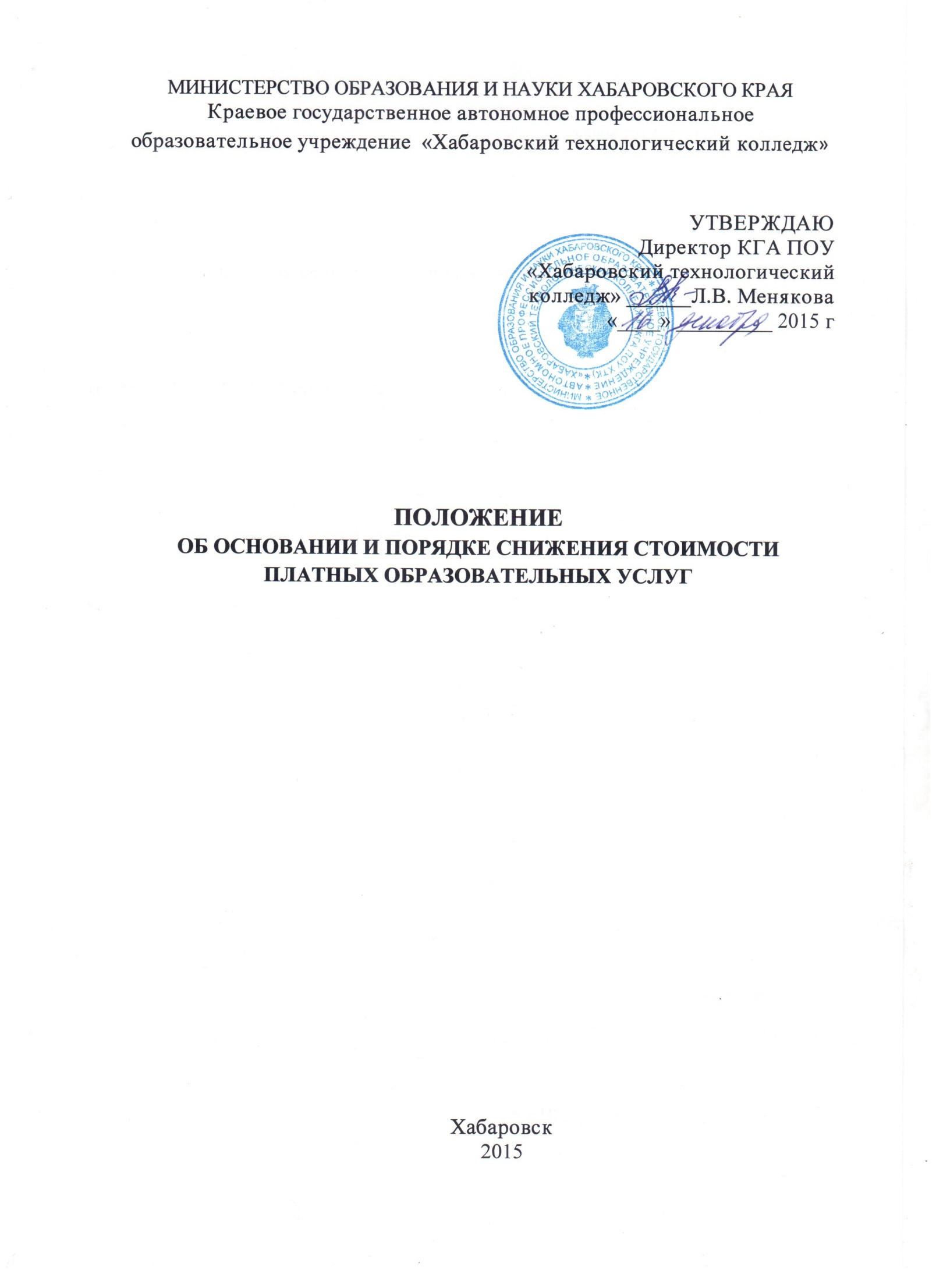 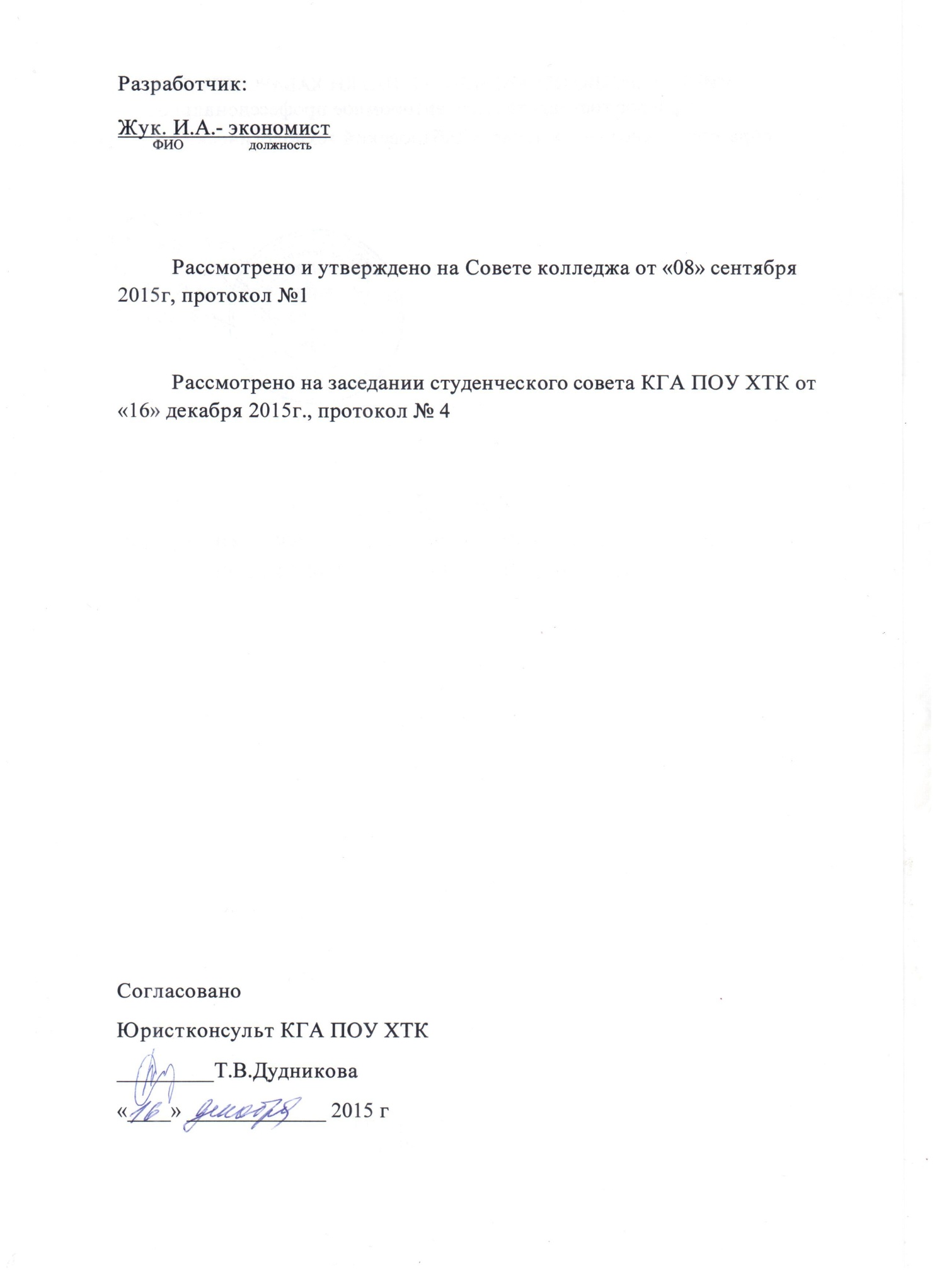 Общие положенияНастоящий Порядок регулирует отношения, связанные со снижением стоимости платных образовательных услуг по договорам об оказании платных образовательных услуг, заключенным КГА ПОУ ХТК (далее-колледж).1.2.Колледж вправе снизить стоимость платных образовательных услуг по договору об оказании платных образовательных услуг с учетом покрытия недостающей стоимости платных образовательных услуг за счет собственных средств, в том числе средств, полученных от приносящей доход деятельности, добровольных пожертвований и целевых взносов физических и (или) юридических лиц. Основания и порядок снижения стоимости платных образовательных услуг устанавливаются настоящим Порядком.1.3. Понятия, используемые в настоящем Порядке:«платные образовательные услуги» - осуществление образовательной деятельности по заданиям и за счет физических и (или) юридических лиц по договорам об образовании, заключаемым при приеме на обучение (далее - договор);оказание дополнительных образовательных услуг по выбору обучающихся студентов.«заказчик» - физическое и (или) юридическое лицо,  заказывающее  платные образовательные услуги для себя или иных лиц на основании договора;«исполнитель» - колледж, осуществляющий на основании лицензии образовательную деятельность и оказывающий платные образовательные услуги по реализации основных профессиональных образовательных программ и дополнительных образовательных программ (части образовательной программы);«обучающийся» - лицо, осваивающее профессиональные образовательные программы среднего профессионального образования, в отношении которого издан приказ  о приеме на обучение, изданию которого предшествовало заключение договора.2. Стоимость платных образовательных услуг, порядок оплаты, льготы отдельным категориям по оплате образовательных услугСтоимость обучения по каждой образовательной программе определяется на основе расчета экономически обоснованных затрат материальных и трудовых ресурсов и прибыли, обеспечивающей финансирование других обоснованных затрат и налогов.Стоимость обучения по каждой образовательной программе определяется на основании:2.2.1.установленных нормативными правовыми актами Российской Федерации и органов исполнительной власти, цен (тарифов) на соответствующие платные услуги (работы) по видам деятельности;2.2.2.размера расчётных и расчётно-нормативных затрат на оказание колледжем платных услуг, а также размера расчётных и расчётно-нормативных затрат на содержание имущества с учетоманализа фактических затрат на оказание платных услуг в предшествующие периоды;2.2.3.прогнозной информации о динамике изменения уровня цен (тарифов) в составе затрат на оказание платных услуг, включая регулируемые государством цены (тарифы) на товары, работы, услуги субъектов естественных монополий;2.2.4.анализа существующего и прогнозируемого объема рыночных предложений на аналогичные услуги и уровня цен (тарифов) на них;2.2.5.анализа существующего и прогнозируемого объема спроса на аналогичные услуги.2.3.На дополнительные платные  образовательные и иные  услуги сверх образовательных и профессиональных программ и государственных образовательных стандартов, оказание которых носит разовый (периодический)  характер.2.4. Цена платной услуги  определяется на основании расчета, включающей:а) оплату труда работников колледжа, задействованных в системе платных образовательных услуг, с учётом квалификации;б) начисления на оплату труда;в) затраты на коммунальные и иные услуги;г) на развитие материально-технической базы колледжа;д) учебные и хозяйственные расходы;е) прочие расходы.Доход от оказания платных образовательных услуг используется колледжем в соответствии с утвержденным Учредителем планом финансово – хозяйственной деятельности.Основания и порядок снижения стоимостиплатных образовательных услуг3.1. В соответствии с Положением о порядке оказания платных образовательных услуг колледж снижает стоимость платных образовательных услуг по договору для студентов очной формы обучения и отдельных  категорий обучающихся:3.1.1. для студентов, находящихся под опекой;3.1.2.для студентов - инвалидов;Снижение стоимости платных образовательных услуг осуществляется на основании документов, предоставленных Заказчиком Исполнителю:заявления, справки об инвалидности; документа, подтверждающего опекунство.Перерасчет стоимости платных образовательных услуг производится, начиная с месяца, в котором Заказчиком были предоставлены указанные документы.Снижение стоимости платных образовательных услуг предоставляется Заказчику на один учебный год, в размере не более 20%.Решение о снижении стоимости образовательных услуг отдельным категориям оформляется приказом директора колледжа.